Raport narativ ErasmusStudenta : Nicoleta MAIERSpecializarea: Limbi moderne aplicateAnul academic: 2013-2014, plasamentInstitutia gazda: Firat University, TurkeyStatus:..fostă studentă Erasmus, actual îndrăgostită complet de un oraş şi o ţară întreagă, mai precis, Elazig, Turcia..E greu să îţi aduni cuvintele şi de mult încerc să termin acest raport care nu mi s-a părut prea greu de scris atunci când mi s-a cerut. Nu ştiu de unde să încep dar pot să spun cu siguranţă că Erasmus mi-a schimbat viaţa şi cred că doar un om îndrăgostit poate înţelege ce simt  . Mi-e încă greu să realizez că sunt acasă şi uneori dimineţile când mă trezesc mă aştept să văd iar priveliştea din balconul de la « Misafirhane ».Plină de gânduri şi emoţii, am bătut într-o zi la doamnele de la biroul Erasmus al Universităţii Petru Maior. Foarte drăguţe, dumnealor m-au ajutat şi m-au îndrumat în legătură cu procedurile pe care le aveam de parcurs pentru a-mi realiza stagiul de practică şi a obţine această bursă de plasament în Turcia pe perioada verii 2013.Am fost stângace la început, timidă şi nu credeam să fiu acceptată, să trăiesc acest vis. Se spune « Ai grijă ce-ţi doreşti că s-ar putea să se întâmple » şi da, s-a întâmplat pentru mine !! N-am cuvinte să mulţumesc sau fapte să demonstreze cât de recunoscatoare sunt pentru ceea ce mi s-a oferit. La scurt timp, îmi cumpărasem biletul către cea mai frumoasă experienţă pe care aveam să o trăiesc. Amintirile sunt îndeajuns uneori, pozele pot captura momente, dar sufletul meu ştiu că e plin de fericire pentru că am trăit 3 luni în cea mai frumoasă ţară, alături de fiinţe deosebite. Am avut parte de cei mai primitori şi iubitori oameni, o bunătate pe care tare greu o întâlneşti în zilele noastre, oameni de la care avem multe de învăţat..N-am pricină decât de laudă, iar toate acestea se pot verifica când ajungi acolo. Totodată cred în « Omul potrivit la momentul potrivit » , trebuie să te afli într-un context potrivit, şi credeţi-mă, Erasmus e cel mai adecvat mediu în care să întâlneşti oameni, să legi prietenii, să-ţi deschizi mintea şi inima, să vizitezi locuri.. Este cu totul un alt cadru, altă societate, o altă atmosferă şi chiar un alt climat, care nu mi-a prins deloc rău ..Pot să spun ca m-aş obişnui cu el, întru totul de fapt.. De multe ori am fost întrebată ce-mi place la acest oraş ? Ei bine, pe primul loc aş pune oamenii. Mă repet, dar căldura cu care am fost primiţi, interesul care ne-a fost acordat, activităţile zilnice şi munca la birou mi-au făcut o vară superbă, nemaispunând de mâncarea, muzica sau îmbrăcămintea lor.. Mi-e dor de fiecare zi petrecută acolo, planurile care se făceau pe moment, de genul «  În 10 minute să fiţi jos, mergem într-acolo… » sau plecam fără destinaţie.. S-au organizat diferite excursii, am avut posibilitatea să văd locuri speciale, culturi diferite. Multe întâmplări, multe lucruri au fost spontane, pe care nici dacă le plănuiam nu ieşeau la fel de bine şi cred că tocmai asta a făcut totul atât de frumos şi special. Am atâtea momente deosebite petrecute acolo, atâţia oameni frumoşi la suflet şi nu numai  pe care mi-a fost dat să-i întâlnesc, şi cu care îmi doresc să păstrez legătura o viaţă. Tot ce mai pot adăuga acum este că vreau să mă întorc acolo, în Elazig în primul rând sau oriunde în alt loc din Turcia. Greu sau nu de crezut sunt mândră să afirm că eu, Maier Nicoleta, fost stagiar Erasmus, abia aştept să-mi termin studiile şi să-mi iau din nou biletul către locul unde mi-aş dori să-mi petrec toată viaţa .Nu-i aşa că Erasmus schimbă vieţi ? Căci vieţii mele i-a deschis cu siguranţă o poartă, o cale..Am ales această poză dintre sutele pe care le am pentru că îmi place cel mai mult şi pentru că e din Elazig, oraşul în care mi-am găsit fericirea.. Respect religia lor, portul lor şi aş fi mândră să ajung într-o zi să fiu…ca şi ei 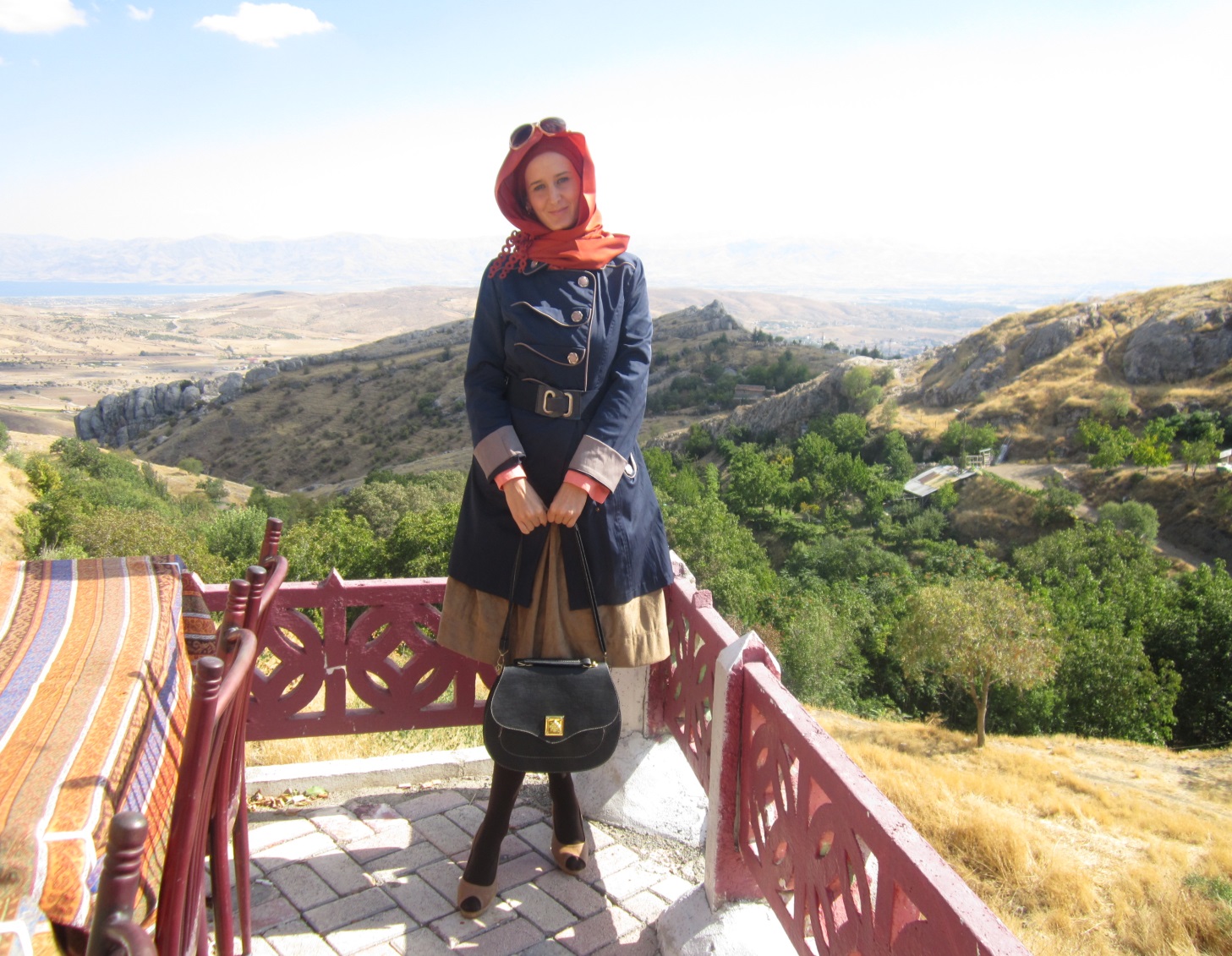 